                                                                                                                   ПРОЕКТ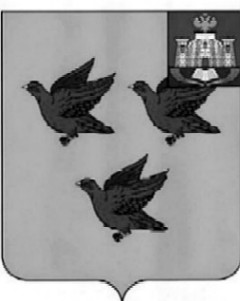 РОССИЙСКАЯ ФЕДЕРАЦИЯОРЛОВСКАЯ ОБЛАСТЬАДМИНИСТРАЦИЯ ГОРОДА ЛИВНЫПОСТАНОВЛЕНИЕ____________________                                                                           № ______            г. ЛивныО выявлении правообладателя ранееучтенного объекта недвижимостиВ  соответствии  со статьей 69.1 Федерального закона от 13 июля 2015 года №218-ФЗ «О государственной регистрации недвижимости» администрация города Ливны постановляет:1. В отношении жилого дома  с кадастровым номером 57:26:0010105:157, расположенного по адресу: Орловская область, г.Ливны, ул.Комарова, д.23, в качестве его правообладателей, владеющих данным объектом недвижимости на праве собственности, выявлены: Шведов Владимир Викторович, …………….г.р., место рождения: дер.Огороженное Новодеревеньковского р-на Орловской обл., паспорт гражданина Российской Федерации серия ………. №………….. выдан отделением УФМС России по Орловской области в Ливенском районе …………….. года, код подразделения …………., СНИЛС ………….., проживающий по адресу: Российская Федерация, Орловская область, г.Ливны, ул.Комарова, д.23 и Шведов Николай Витальевич, ………..г.р., место рождения: дер.Огороженое Верховского р-на Орловской обл., паспорт гражданина Российской Федерации серия ………. №…………. выдан Ливенским ГРОВД Орловской области ……….. года, код подразделения ………., СНИЛС ……………, проживающий по адресу: Российская Федерация, Орловская область, г.Ливны, ул.Комарова, д.23.2. Право собственности Шведова Владимира Викторовича и Шведова Николая Витальевича на указанный в пункте 1 настоящего постановления объект недвижимости подтверждается свидетельством о праве на наследство от 29 июня 1995г.3. Указанный в пункте 1 настоящего постановления объект недвижимости не прекратил существование, что подтверждается актом осмотра от 5 августа 2022 года № 768 (прилагается).4. Отделу архитектуры и градостроительства администрации города Ливны внести необходимые изменения в сведения ЕГРН.5. Контроль за исполнением настоящего постановления возложить на  начальника отдела архитектуры и градостроительства администрации города.Глава города                                                                                     С.А. Трубицин